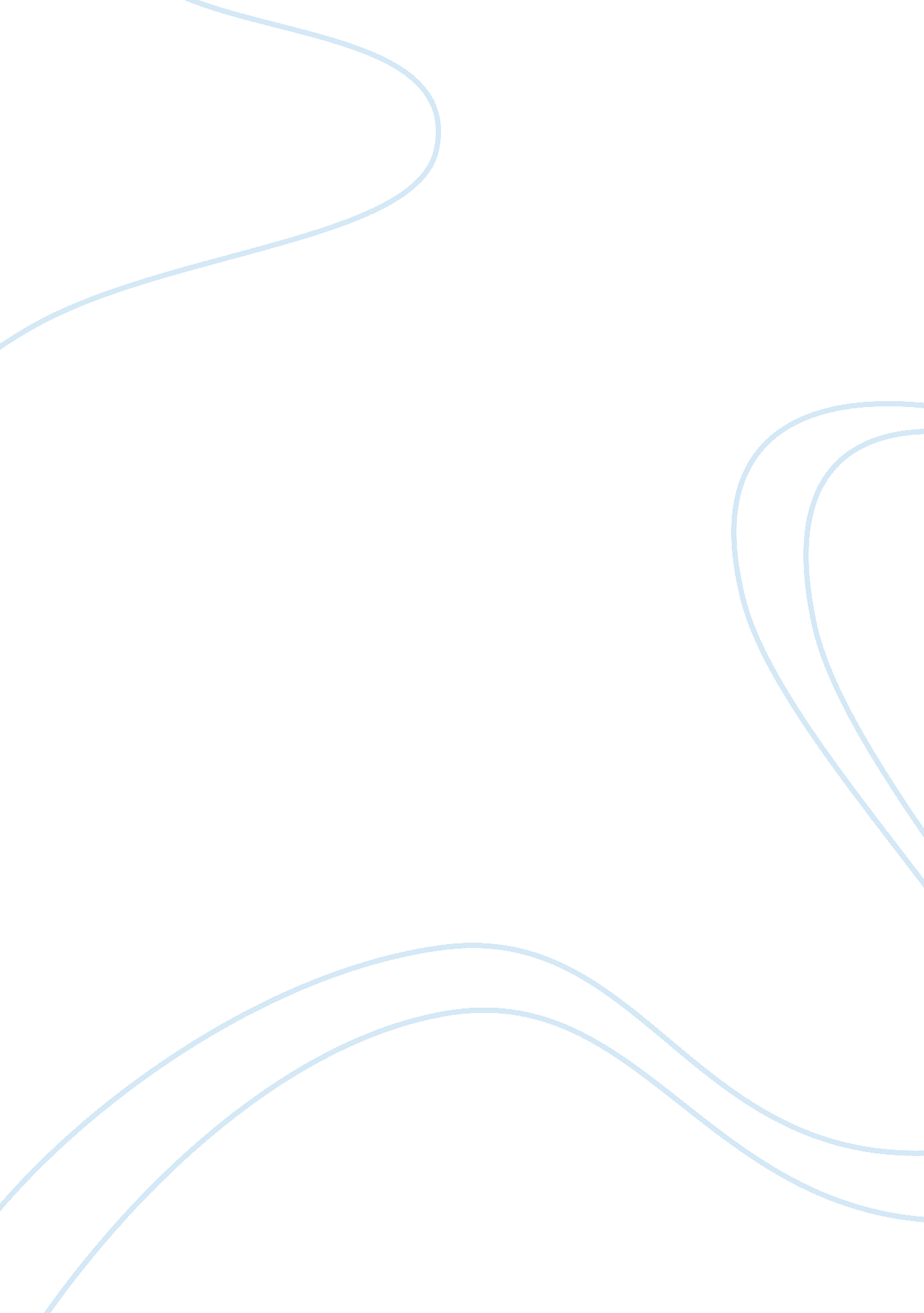 Drugs: "will our people ever get over this tragedy” essayBusiness, Strategy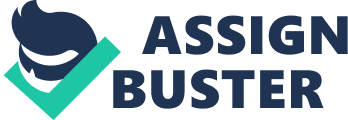 Drugs: “ Will Our People Ever Get Over This Tragedy” Kimmie L. Jordan COM 220 Research Writing University of Phoenix Richard N. Dettling MSHRM, PHR August 29, 2009 There has been a never ending battle against Drugs in our local cities an d home has long as anyone can remember . Illicit drugs have take over this Nation. We have the people need to fight for what we know is right. This drug is not only affecting the old but the young also, yes our teenagers. There are so many people that are addicted to drugs. Some want to do better but do not have the means or the will power. The nation needs to wake up and alarm our people and our children; that there is another choice and a way out and they will have a brighter day. Thesis Statement: Drugs in our Society and World today and the impact on our children “ Our Future”. The war against drugs has been going on since the early 80’s. Ending the war on drugs is like a never ending battle. We can not fight this war alone and we need to come together has one for this cause. This is a cause that is important to each and every one of us. This is something that affects not one but our entire nation. This is the time that all communities, local cities need to be as one. There are many different kinds of illegal drugs that have over our world today. These drugs that our men, women and our children have began to take in that harm their bodies. What they are doing affects our world today in so many ways we can’t even describe them all. The different types of illegal drugs is the almost automatically the cause of criminal behavior in our society today. There are so many controlled substance that we have come to be addicted to: Marijuana, Cocaine, Heroin, and PCP to name a few. With each type of drug they affect you in different ways. We struggle everyday with the war against drugs for our children and the people. Over the past two decades, the government has changed and has spent more on drugs control but we are still losing the battle. With the different types of drugs cocaine and pcp are the two most expensive kind of illegal drugs. Heroin is just a much expensive as cocaine. Marijuana is the least expensive drug, but is just as popular has the other drug. Drug dealers count on their addiction and their dependency on their type of drug. We as the people need to learn how not to be so depending on drugs and just learn to say no. We together the community and family can overcome this terrible tragedy against our nation we live in today. With its retail prices, Drugs are almost certain the largest illegal market in the world today. The war on drugs is crazy and idiotic, it makes the users go underground and in hiding and make it more dangerous and create horrible crime rate in our communities. Heroin is a drug that is very highly addictive to people. Heroin is a drug that has morphine in it and. Heroin appears in different powder forms brown or black powder. There are several long term affects of heroin users, they experience chronic constipation, excessive sweating, drowsiness, and decreased libido. People with a use of addicted drugs tend to leads to a higher physical dependence. This is where the body has adapted to the drug in that they are addicted on. Most users experience severe craving for the drug of their choice and will do anything to support their habit. Surprisely people rarely die from heroin overdoses. Most of the people rarely take overdose, but sometime they do for whatever reasons. The majority of time when people overdose it be from shooting up with needles. Another thing I will speak about briefly that it is very dangerous to share needles when you’re doing drugs, that’s how people catch diseases. Cocaine and Crack is estimated one of the highly used drugs in America. Cocaine is a stimulant that increases level of dopamine, in the central nervous system. With repeated use, tolerance level to cocaine also often develops. Most cocaine users are episodic recreational users who voluntarily to hide their use. There are several different ways you use the drug. Cocaine can be injected, smoked unfortunately you can overdose from taking too much of it. Cocaine can produce tremors, seizures, and delirium. Cocaine can kill you it can make you have heart failure. Even though most cocaine in the United States is snorted, by the noise, but smoking crack cocaine has become widely publicized. It is funny you would think the rich would use drugs because they have the source of income to buy it. Therefore evidence shows that most low income Americans continue to be the primary users. Drug Abuse is a serious problem, drug abuse is wide spread in the American Society. Drug abuse not only harms the individual, who use the drug of their type, but also contributes to social problems such as domestic violence, child abuse, and crime. Substance Abuse can tear families’ apart, cause pain and injury in the house hold. Substance Abuse is the number one cause of domestic violence in the household when one of the spouse’s is on drugs. Substance Abuse is the leading cause of failed marriages and child abuse in the home. Studies have shown that one of four Americans experience family problems related to drug abuse. Children that are raised up with parents on drugs sometime end up in foster care. Children who experience drug abuse in the home, plays a factor on whether they will have a drug problem early in their life. That’s why that it is good to lead by example. Children who are raised in Drug Abuse surrounding tend to be stressed out and potential drug users or pushers. Substance Abuse is negatively affecting our children Education. Our children are starting to take drugs at an early age heading down the wrong path. This caused by lack of motivation and the lack of self-discipline in the home. Beginning in the early 90’s our kids have started using illicit drugs. Substance Abuse doesn’t just hurt the user, it affect every one throughout the communities. Substance abuse affects the communities resulting in crime, unemployment, and unsafe streets. The drug culture in our communities creates an atmosphere of vandalism, homicides, theft and robbery. Illicit drugs burden our society with over $67 billion in social health, and criminal cost each year. Substance abuse is not just a community problem, but a national problem. Defeating it requires not one but every citizen on the local level. It is so easy for our teens to get drugs, when ask which were the easiest for someone to get the reply was: cigarettes, beer and marijuana. It was reported that more teenagers said cigarettes than the other drugs. Most of our teens get other people, older friends to buy their drug of choice. Today some stores don’t even ask for I. D. When families members get addicted to drugs that’s how homes are broken up. Drugs can and will cause a lot of problems in the household. Parents need not to be so lenience to their children using drugs and being around friends that used drugs. Some parents think their children are going to experience drugs whether they try to stop them or not. There are some parents that even do drugs with their children, or introduce them to illegal drugs without realizing the harm they may be doing to them. The following States completed surveys that teens were doing drugs with their parents: Florida, New York, Texas and California. Marijuana is the most popular drugs to be introduced to teenagers by their parents. Parents have to lay down the rules and set standards on which they want their kids to follow. In some families drugs have been passed on like it was a tradition, a cycle of addiction. Social pressure is one of the most leading causes for our teenagers to experiment with drugs, doing what their friend is doing. Today the exact nature of the link between drugs and crime are very uncertain. Drugs use is one of the leading causes of the high crime rate in our communities. Most crimes happen when get high and need money to support there habits’ Studies show that type of crime which stems from the need for money created dependence is generally acquisitive and non violent. The crimes most often committed by individual who have developed an intense dependency on illicit drugs. Violence is an integral part of the illegal drug distribution market. Crimes are committed by drug users are not enough to say that drug use do cause crime or vice versa. Drug use is one factor among a group of variables that account for criminal behavior. Using drugs are one reason why our communities have so many problems, gangs and burglaries. According to experts “ It is said that anti drugs laws do greater harm to society than illicit drugs”. The drugs war in the country has created a Prison Country . Drug use does cause a lot of heart ache and tears in our communities and homes. Drug users will steal and killed to obtain money to support their habits. Crime related to substance abuse is none than just drug possession. They run from murder, gangs to control the streets where they live, job sites, and death caused by impaired- drug users. Drug abuse is a crime; it has no friend, foe or enemy. All families have come in contact with drug in some type of way that it changes their life for the worst. With the awareness of drugs in our community and home we can win the war against drugs. If we start using different strategy we can successfully win this war against drugs. The first duty of our government is to protect its citizens. Therefore the government needs to improve their laws, against drugs. Drug abuse and the consequences that come with it destroy personal liberty and the well- being of our communities. Crime, Violence, Anti- Social Behavior, Accidents are only part of price of illegal drugs imposes on our society. The metaphor that people use in saying that the “ War on Drugs” is very misleading. It is misleading because wars are expected to end at some point this have been going on for decades. So we need to start alarming our cities, communities to teach our adults and our teenagers not to be a statistic. Decreasing drugs in America is a difficult task; each American has their own mind and need to make the decision on whether to begin or stop using illegal drugs and to help communities overcome the impact of drug abuse. Drug Education Programs can reduce drug abuse in our communities and our homes. School based-drugs program would teach our teenagers about drugs and why not to use them. If would give them will power to avoid peer pressure. It would also show them how to deal with friends using drugs. Study shows with these types of programs less kids turn to drugs. The purpose of a school based drug program would be prevention of students using recreational of illicit drugs. One of the most well known drug awareness programs is DARE: Drug Abuse Resistance Program. Which was originally founded in Los Angeles? It would be important for all local communities to incorporate a program of this kind in there city. A program where our teenagers can have the guidenance and leadership they need. The war against drugs has just not started; it has been going on over two decades. We as families, parents, communities need to come together to try to end this never ending battle against not just drugs but the users, pushers also. If we start at home awaring our children of the affects drugs will have on them maybe it would be better. We see that due to drugs crime rate is up in local towns and cities. This is due to the drug users doing anything to support their habits. We can win this war on drugs only if we teach community and our children first at home to just say no. The drug problem is like a cancer, is something that is not solving over night it is a long term proposition. With this it requires a lot of support mechanisms (family, friends) to conquer, and to stop its spread, deal with its consequences and improve the prognosis. The road to recovery is long and the complex is the same as Drugs. But we together have one can make a difference and conquer. Drug Abuse Causes Crime. Dan P. Alsobrooks. Opposing Viewpoints: American Values. Ed. James D. Torr. San Diego: Greenhaven Press, 2004. Liberalizing Drug Policies Would Increase Crime and Violence. James R. McDonough. Current Controversies: Drug Legalization. Ed. Karen F. Balkin. San Diego: Greenhaven Press, 2005. Drug Abuse Is a Serious Problem. Michelle Johnson. Opposing Viewpoints: Drug Abuse. Ed. Jennifer A. Hurley. San Diego: Greenhaven Press, 1999. Teenage Substance Abuse Is a Serious Problem. Donna E. Shalala. Current Controversies: Teen Addiction. Ed. Paul A. Winters. San Diego: Greenhaven Press, 1997. The Prohibition Strategy Can Win the War on Drugs. Office of National Drug Control Policy. Opposing Viewpoints: The War on Drugs. Ed. Stephen P. Thompson. San Diego: Greenhaven Press, 1998. Drug Education Programs Can Reduce Drug Abuse. Drug Policy Research Center. Opposing Viewpoints: Drug Abuse. Ed. Tamara L. Roleff. San Diego: Greenhaven Press, 2005. 